№  24-38-8-02/605-И от 17.03.202217 марта 2022 года № 1Нұр-Сұлтан қаласы                                                                                                               город Нур-СултанО смягчении ограничительных мер по предупреждению  распространениякоронавирусной инфекции на объектахтранспорта	В целях предупреждения распространения коронавирусной инфекции (далее - COVID-19) среди населения, в соответствии с подпунктом 7)  статьи 104 Кодекса Республики Казахстан от 7 июля 2020 года «О здоровье народа и системе здравоохранения», ПОСТАНОВЛЯЮ:	1. Руководителям международных  аэропортов и железнодорожных вокзалов обеспечить:очистку, мойку, дезинфекцию, замену фильтров и других работ систем вентиляции и кондиционирования воздушной среды для обеспечения оптимальных условий температуры и влажности воздуха в соответствии с графиком плановых профилактических работ;частое проветривание всех помещений;инструктаж среди сотрудников по алгоритму использования средств индивидуальной защиты при COVID-19, о необходимости соблюдения правил личной/общественной гигиены, мерам безопасности при использовании кварцевых ламп, а также отслеживание их неукоснительного соблюдения;персонал средствами индивидуальной защиты (маски, перчатки);текущую и генеральную уборку с применением моющих и дезинфицирующих средств в местах пребывания пассажиров, протирание дезинфицирующими салфетками (или растворами дезинфицирующих средств) пола, окон, стен, ручек дверей, поручней, сидений и иных поверхностей, не исключающих контакта с руками пассажиров;на видных и доступных местах (залы ожидания, комнаты матери и ребенка), у входа или в санитарных узлах установку санитайзеров для обработки рук; 	7)   ношение медицинских масок сотрудниками и пассажирами внутри зданий аэропортов, вокзалов   и пунктов обслуживания пассажиров;    работу медицинского или здравпункта с изолятором с обеспечением следующих требований: - постоянное присутствие медперсонала;- соблюдение дезинфекционного режима;- обеспечение необходимыми лекарственными средствами, медицинским оборудованием и медицинскими изделиями (термометрами, шпателями, медицинскими масками и др.);- обеспечение сотрудников средствами индивидуальной защиты и средствами дезинфекции;- в случае ухудшения состояния здоровья сотрудников аэропортов, вокзалов размещать в изоляторе медицинского пункта, до прибытия скорой медицинской помощи;	9) соблюдение требований постановления Главного государственного санитарного врача Республики Казахстан «О внедрении проекта «Ashyq» от 14 марта 2022 года № 14.  	2. Руководителям организаций, осуществляющих регулярные пассажирские перевозки (авиационные, железнодорожные электроподвижные составы (метрополитен)) обеспечить:1) персонал средствами индивидуальной защиты (маски, перчатки);проведение ревизии систем кондиционирования, вентиляции и замену вентиляционных фильтров в транспортных средствах;допуск пассажиров в транспортное средство в количестве, не превышающем число посадочных мест, за исключением специализированных транспортных средств (перронных автобусов); 4) проведение дезинфекции общественного транспорта по окончанию смены (рейса, маршрута);5) наличие неснижаемого запаса средств индивидуальной защиты, антисептиков для рук, дезинфицирующих средств;6) проветривание салона транспортного средства, влажную уборку салона с применением дезинфицирующих средств, протирание дезинфицирующими салфетками (или растворами дезинфицирующих средств) пола, окон, стен, ручек дверей, поручней, сидений и иных поверхностей, не исключающих контакта с руками пассажиров, во время стоянки по окончанию маршрута;7) использование персоналом средств индивидуальной защиты (маски), антисептиков для рук, дезинфицирующих средств;8) ношение медицинских масок работниками и пассажирами   в транспортном средстве.	3. Руководителям объектов общественного питания на транспорте и субъектам предпринимательства обеспечить соблюдение требований и алгоритмов работы объектов, утвержденных постановлением Главного государственного санитарного врача Республики Казахстан «О дальнейшем усилении мер по предупреждению заболеваний коронавирусной инфекцией среди населения Республики Казахстан» от 14 марта 2022 года № 12.  Признать утратившим силу постановления Главного государственного  санитарного врача на транспорте  согласно приложению к настоящему Постановлению.Контроль за исполнением настоящего постановления оставляю за собой.Настоящее постановление вступает в силу со дня подписания.Главный государственный санитарный врач на транспорте                                            Ж. УразалинаПриложениек постановлению Главного государственного санитарного врача на транспорте№ 1 от 17 марта  2022 годаПереченьутративших силу постановлений Главного государственногосанитарного врача на транспорте  постановление Главного государственного санитарного врача на транспорте от 17 августа 2020 года №54 «О возобновлении деятельности объектов водного транспорта по Республике Казахстан»; постановление Главного государственного санитарного врача на транспорте от 24 августа 2020 года №55 «Об ограничительных карантинных мерах и поэтапном их смягчении при железнодорожных сообщениях»; постановление Главного государственного санитарного врача на транспорте от 24 августа 2020 года №56 «Об ограничительных мерах и поэтапном смягчении на объектах общественного питания в пассажирских поездах»; постановление Главного государственного санитарного врача на транспорте от 26 ноября 2020 года №71 «О карантинных требованиях на внутренних и международных авиарейсах»; постановление Главного государственного санитарного врача на транспорте от 4 февраля 2021 года №18 «О внесении изменений в постановление Главного государственного санитарного врача на транспорте от 26 ноября 2020 года № 71 «О карантинных требованиях на внутренних и международных авиарейсах»; постановление Главного государственного санитарного врача на транспорте от 14 апреля 2021 года №100 «О внесении изменений и дополнений в постановления Главного государственного санитарного врача на транспорте»; постановление Главного государственного санитарного врача на транспорте от 11 мая 2021 года №139 «О внесении изменений и дополнений в постановления Главного государственного санитарного врача на транспорте»; постановление Главного государственного санитарного врача на транспорте от 19 июля 2021 года №143 «Об ужесточении ограничительных и карантинных мер на объектах водного транспорта»;постановление Главного государственного санитарного врача на транспорте от 3 августа 2021 года №170 «О внесении изменений в постановление Главного государственного санитарного врача на транспорте от 19 июля 2021 года № 143».Согласовано17.03.2022 19:12 Каспанова Айгуль МаратовнаПодписано17.03.2022 19:15 Уразалина Жанар Амангельдыевна«Қазақстан  РеспубликасыНЫҢДенсаулық сақтау министрлігі САНИТАРИЯЛЫҚ-эПИДЕМИОЛОГИЯЛЫҚбақылау комитеті кӨЛІКТЕГІ САНИТАРИЯЛЫҚ-ЭПИДЕМИОЛОГИЯЛЫҚбақылау департаменті»РЕСПУБЛИКАЛЫҚ МЕМЛЕКЕТТІК МЕКЕМЕСІкөліктегі бас мемлекеттік                                                                                   санитариялық  дәрігері          «Қазақстан  РеспубликасыНЫҢДенсаулық сақтау министрлігі САНИТАРИЯЛЫҚ-эПИДЕМИОЛОГИЯЛЫҚбақылау комитеті кӨЛІКТЕГІ САНИТАРИЯЛЫҚ-ЭПИДЕМИОЛОГИЯЛЫҚбақылау департаменті»РЕСПУБЛИКАЛЫҚ МЕМЛЕКЕТТІК МЕКЕМЕСІкөліктегі бас мемлекеттік                                                                                   санитариялық  дәрігері          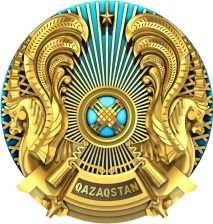 РЕСПУБЛИКАНСКОЕ  гОСУДАРСТВЕННОЕ УЧРЕЖДЕНИЕ «Департамент   САНИТАРНО-ЭПИДЕМИОЛОГИЧЕСКОГО контроля НА ТРАНСПОРТЕ Комитета САНИТАРНО-эПИДЕМИОЛОГИЧЕСКОГО контроля  Министерства здравоохранения Республики Казахстан»главный государственный санитарный врач на транспортеқаулысы                                                     қаулысы                                                           постановление